ГКС(К)ОУ «Специальная (коррекционная) общеобразовательнаяшкола-интернат  №4 VIII вида» х.Базовый Грачевский районСтавропольский крайПрофессиональное самоопределениедетей с ограниченнымивозможностями здоровьяучитель  начальных  классовКолесникова  Татьяна  Дмитриевна2014 годТема:«Профессиональное самоопределениедетей с ограниченными возможностями здоровья».Задание: «Классный час»Цель: Уточнить и систематизировать знания учащихся о профессиях.Задачи: Развивать у учащихся коммуникативную функцию речи, формировать мотив речевого высказывания. Коррекция зрительного внимания на основе упражнений в узнавании и различении. Коррекция слухового восприятия и речедвигательного аппарата. Коррекция мышления на основе упражнений в установлении причинно-следственных логических связей. Активизация познавательной деятельности учащихся.Оборудование:Сюжетные картинки «Все работы хороши, выбирай на вкус».Мультимедийный учебник с занимательными заданиями 1 класс.«Окружающий мир».Раздаточный материал: карточки – раскраски.Сегодня ребята, мы с вами побываем в «Городе мастеров». Давайте туда отправимся (8мин).Даня: У меня растут года,Будет и семнадцать.Где работать мне тогда,Чем заниматься?Нужные работники – столяры и плотники!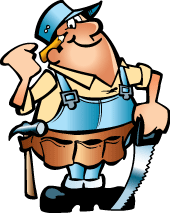 (Демонстрация картинки с изображением столярного цеха).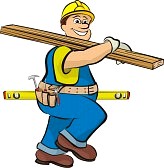 Гарик: Столяру хорошо,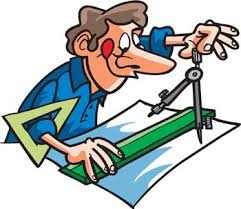 А инженеру – лучше,Я бы строить дом пошёл,Пусть меня научат. (Демонстрация  картинки работы  инженера).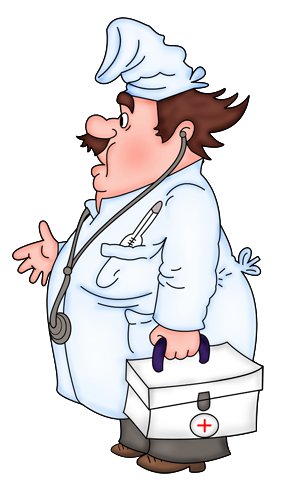 Аскер: Инженеру хорошо, А доктору - лучше,Я б детей лечить пошёл,Пусть меня научат. (Демонстрация картинки кабинета врача).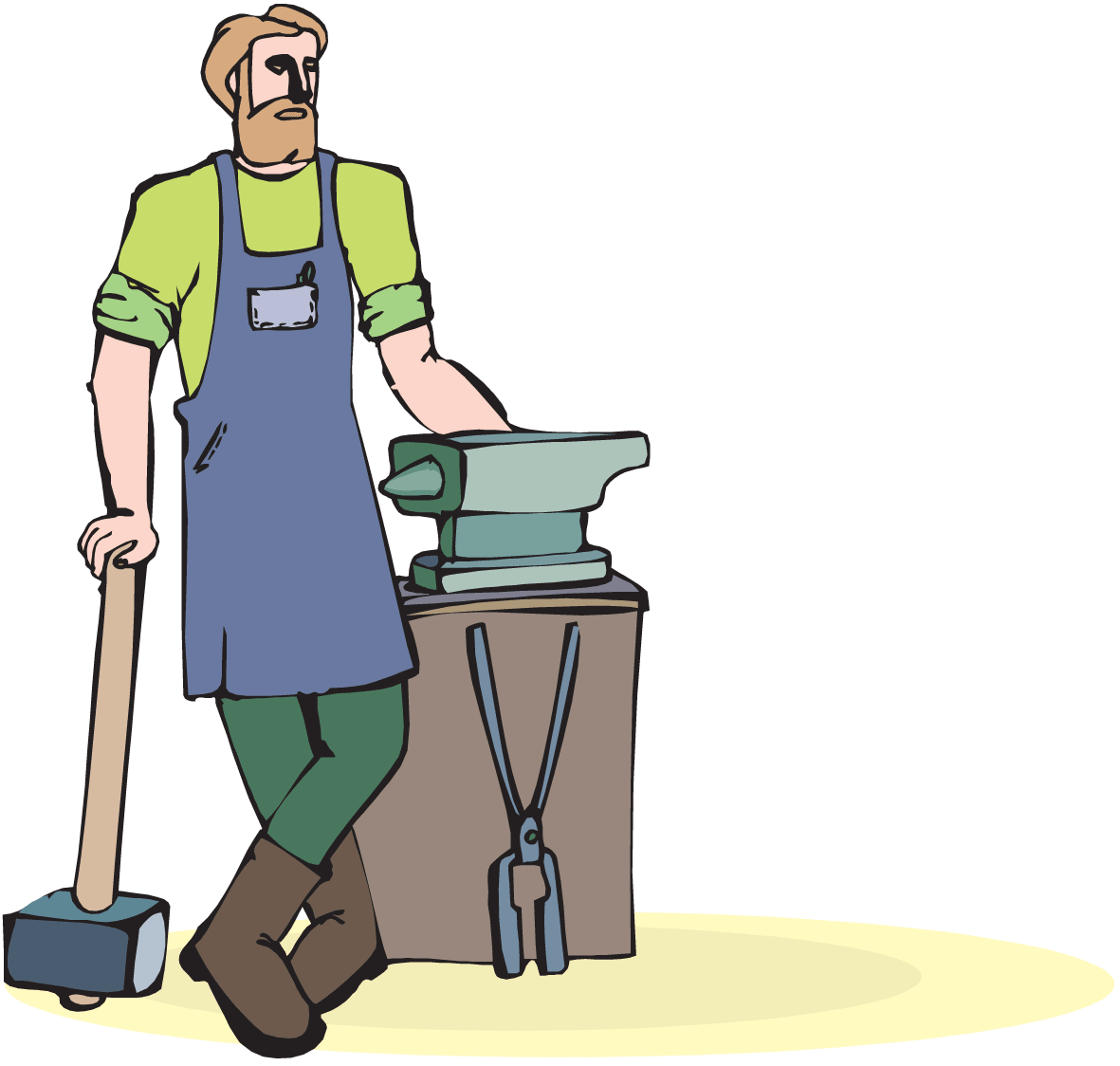 Вадим: Докторам хорошо,А рабочим — лучше, Я б в рабочие пошёл,Пусть меня научат. (Демонстрация картинки работы в кузнечном цеху).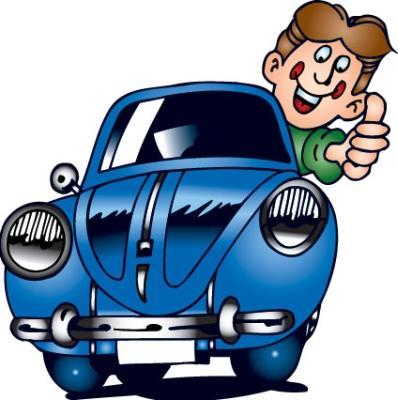 Артём: На заводе хорошо,А шофёру лучше,Я б в шофёры пошёл,Пусть меня научат.(Демонстрация картинки с изображением городской улицы).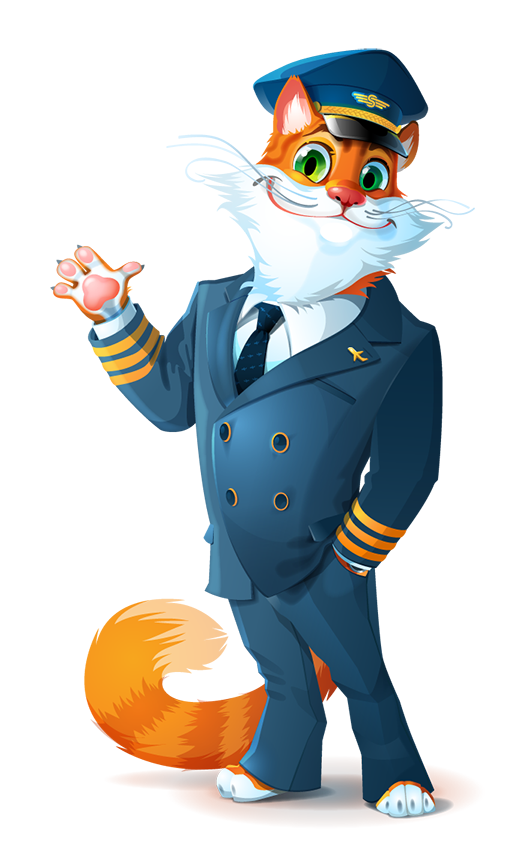 Даня: Быть шофёром хорошо,А лётчиком - лучше,Я бы в лётчики пошёл,Пусть меня научат. (Демонстрация картинки самолёта).Все вместе: Намотай себе на ус –Все работы хороши, выбирай на вкус!Учитель: У каждого делаЗапах особый:В булочной пахнетТестом и сдобой. Мимо столярной Идёшь мастерской –Стружкою пахнет И свежей доской.Куртка шофёраПахнет бензином.Блуза рабочего –Маслом машинным.Пахнет кондитерОрехом мускатным.Доктор в халате –Лекарством приятным.Работая, люди используют рабочие инструменты. Давайте мы с вами ответим на вопрос: «Какие инструменты использует в своей работе строитель, плотник, доктор, повар?» Для этого выберите карточки с изображением инструментов и прикрепите их под картинками (5 мин).Какие инструменты потребуются для строительства дома?Ребята прикрепляют карточки под картинками объясняя свой выбор.Строительная площадка: 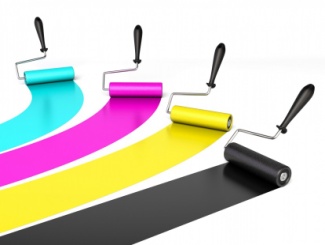 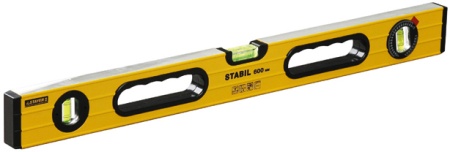 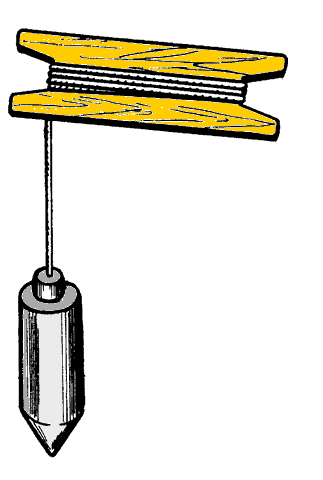 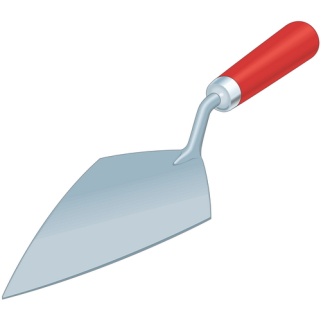 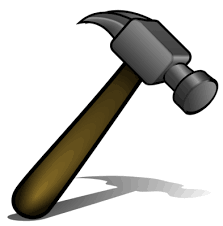 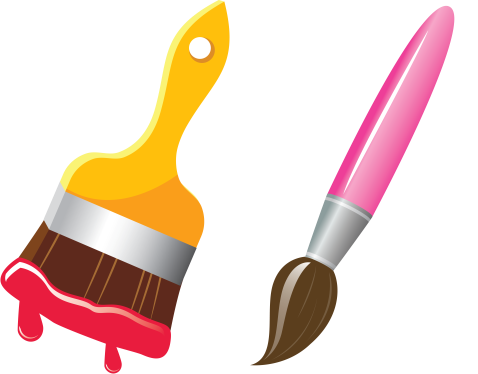 Столярная мастерская: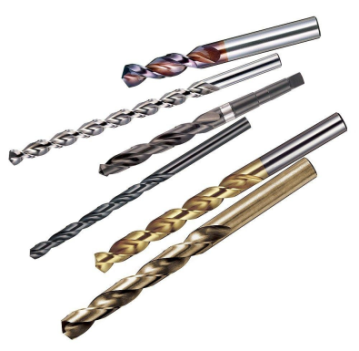 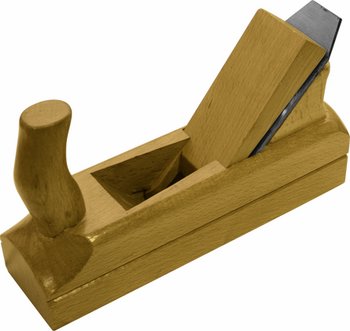 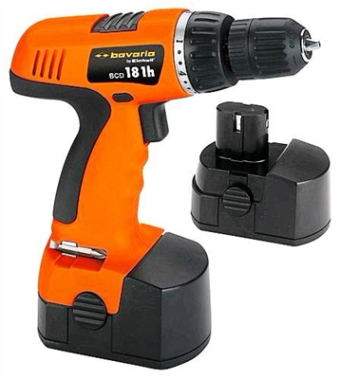 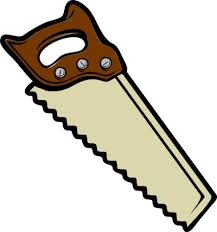 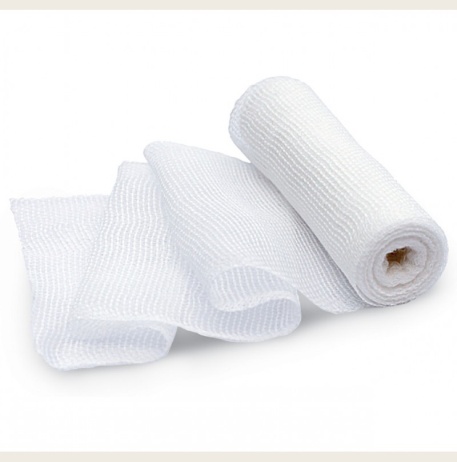 Кабинет врача: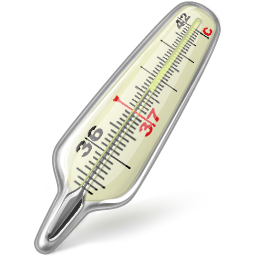 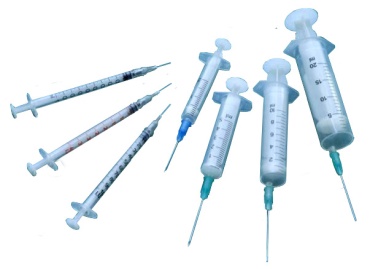 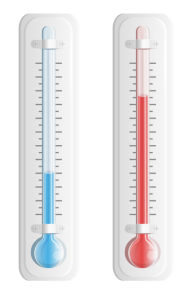 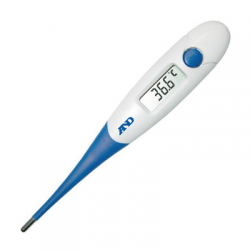 Кухня: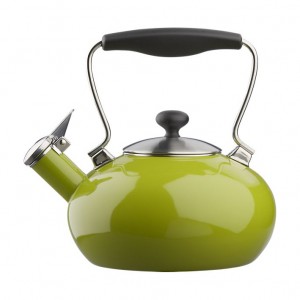 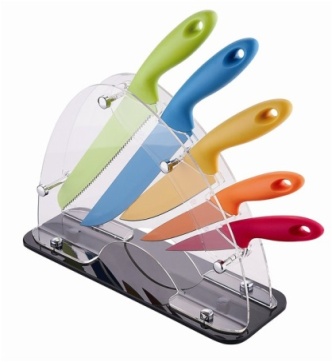 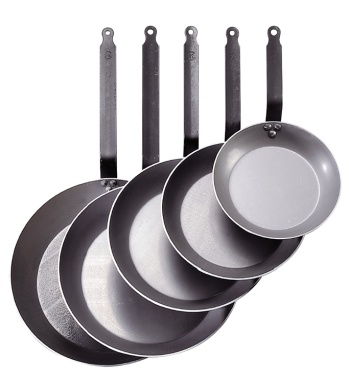 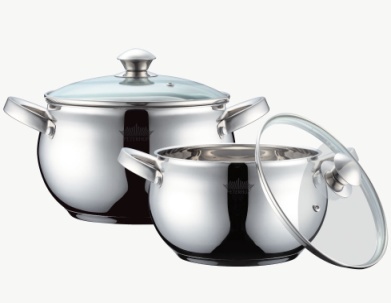 Скажите, о каких инструментах эти загадки?Дети отвечают – 4 мин.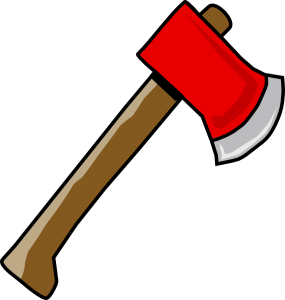 Во дворе кланяется-кланяется,Придёт домой – растянется. Принялась она за дело,Завизжала и запела,Ела, ела дуб, дуб,Поломала зуб, зуб. 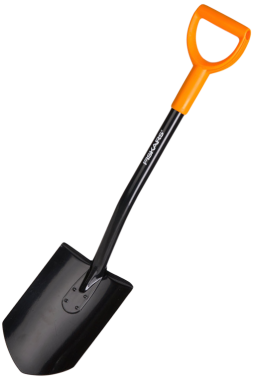 Рядом с дворником шагаю,Разгребаю снег кругомИ ребятам помогаюДелать горку, строить дом. 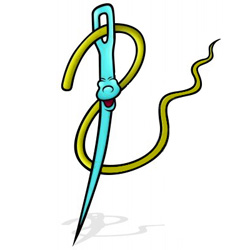 Носик стальной,Хвостик льняной, Сквозь полотно проходит,Конец себе находит. 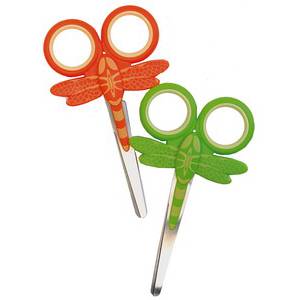 Два конца, два кольца,Посередине гвоздик. Правильно, недаром говорят-Без топора – не плотник,Без иглы – не портной.Физминутка – 3 мин. «Если нравится тебе, то делай так». Просмотр видеоизображения «Какого цвета ремёсла» (5 мин).Практическая работа: раскрасить рисунки Ж.В.Ефимовского «Какого цвета ремёсла» (5 мин).Выставка рисунков. Ребята рассказывают о своём рисунке, почему они выбрали эту профессию (8-10 мин).